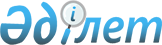 Павлодар облысы Баянауыл ауданының Қазақстан Республикасының жер заңнамасына сәйкес пайдаланылмайтын ауыл шаруашылығы мақсатындағы жерлеріне жер салығының мөлшерлемесін жоғарылату туралы
					
			Күшін жойған
			
			
		
					Павлодар облысы Баянауыл аудандық мәслихатының 2015 жылғы 30 қарашадағы № 307/51 шешімі. Павлодар облысының Әділет департаментінде 2015 жылғы 14 желтоқсанда № 4842 болып тіркелді. Күші жойылды - Павлодар облысы Баянауыл аудандық мәслихатының 2016 жылғы 24 ақпандағы № 336/55 шешімімен      Ескерту. Күші жойылды - Павлодар облысы Баянауыл аудандық мәслихатының 24.02.2016 № 336/55 шешімімен.

      Қазақстан Республикасы 2008 жылғы 10 желтоқсандағы "Салық және бюджетке төленетін басқа да міндетті төлемдер туралы" (Салық кодексі) Кодексінің 387-бабының 1-1 тармағына, Қазақстан Республикасының 2001 жылғы 23 қаңтардағы "Қазақстан Республикасындағы жергілікті мемлекеттік басқару және өзін – өзі басқару туралы" Заңының 6-бабына сәйкес, Баянауыл аудандық мәслихаты ШЕШІМ ЕТЕДІ:

      1. Павлодар облысы Баянауыл ауданының Қазақстан Республикасының жер заңнамасына сәйкес пайдаланылмайтын ауыл шаруашылығы мақсатындағы жерлеріне жер салығының мөлшерлемесі 7 (жеті) есе жоғарылатылсын.

      2. Осы шешімнің орындалуын бақылау Баянауыл аудандық мәслихатының заңдылық, азаматтардың өтініш-шағымдарын қабылдау және аграрлық мәселелер мен экология жөніндегі тұрақты комиссиясына жүктелсін.

      3. Осы шешім алғашқы ресми жарияланған кезінен бастап он күнтізбелік күн өткеннен кейін қолданысқа енгізіледі.


					© 2012. Қазақстан Республикасы Әділет министрлігінің «Қазақстан Республикасының Заңнама және құқықтық ақпарат институты» ШЖҚ РМК
				
      Сессия төрағасы

М. Базаров

      Аудандық мәслихатының хатшысы

Т. Қасен
